Riigivara tasu eest kasutamiseks andmine, enampakkumise tingimuste määramine ja komisjoni moodustamineRiigivaraseaduse § 4 lõigete 1 ja 5, § 15 lõike 1 punkti 1, § 17 lõike 1 punkti 1, § 18 lõike 1, § 181 lõike 2 punkti 6, § 19 lõike 1, § 20 lõigete 1 ja 2, § 21 lõike 1 punktide 1-6, § 23 lõike 1, § 24,  § 57 lõike 1, §-de 58-60, § 62 lõike 1 punkti 3 ja lõigete 2 ja 3, § 65 lõike 1, §-de 66-71 ja Vabariigi Valitsuse 28. detsembri 2017. a määruse nr 199 „Haridus- ja Teadusministeeriumi põhimäärus“ § 7 lõike 2 punkti 9 alusel ning kooskõlas haridus- ja teadusministri 22. novembri 2017. a käskkirjaga  nr 310 kinnitatud „Haridus- ja Teadusministeeriumi valitsemisel oleva riigivara valitsemise korra“ punktidega 2.1.2.1, 2.2, 4.3, 4.7 ja 5.1:Anda avaliku kirjaliku enampakkumise korras rendile Haridus- ja Teadusministeeriumi valitsemisel ning Räpina Aianduskooli valduses oleva Põlva maakonnas Räpina vallas Sillapää külas Aianduskooli kinnistu osa (Tartu Maakohtu kinnistusosakonna registriosa nr 1720638, katastritunnus 70703:001:0028, pindala 8,11 ha, sihtotstarve maatulundusmaa, riigi kinnisvararegistri objekti kood KV8973, kasutusala pindala 6,3 ha) alghinnaga 485 (nelisada kaheksakümmend viis) eurot aastatasuna ja tagatisraha 120 (ükssada kakskümmend) eurot. Kasutamiseks antav ala on määratletud käesoleva käskkirja lisaks oleval asendiplaanil (lisa 1).Kinnisasi antakse kasutamiseks tähtajatult põllumajanduslikul eesmärgil. Haridus- ja Teadusministeeriumil on õigus rendileping erakorraliselt üles öelda, kui kinnisasi osutub riigile vajalikuks riigivõimu teostamiseks või muul avalikul eesmärgil.Moodustan punktis 1 nimetatud riigivara kasutamiseks andmise enampakkumise läbiviimiseks komisjoni järgmises koosseisus:Indrek Riisaar -  Haridus- ja Teadusministeeriumi riigivaraosakonna juhataja, komisjoni esimees;Kerttu Ilvesmets - Haridus- ja Teadusministeeriumi riigivaraosakonna ekspert;         Jano Narvik – Räpina Aianduskooli haldusjuht.Kirjaliku enampakkumise läbiviimisel lähtuda käesoleva käskkirja lisast nr 2 „Kirjaliku enampakkumise tingimused ja kord“. Rendileping sõlmitakse vastavalt käesoleva käskkirja lisale nr 3 „Rendileping“ ja selles toodud tingimusel ning vara üleandmiseks koostatakse vara üleandmise-vastuvõtmise akt.Riigivara kasutamiseks andmise korraldamisega otseselt seotud dokumentaalselt tõendatud kulud katta kasutamiseks andmise enampakkumisest laekunud raha arvel. Käesolevat käskkirja on võimalik vaidlustada 30 (kolmekümne) päeva jooksul teatavaks tegemisest, esitades kaebuse Tartu Halduskohtusse halduskohtumenetluse seadustikus sätestatud korras.(allkirjastatud digitaalselt)kantsler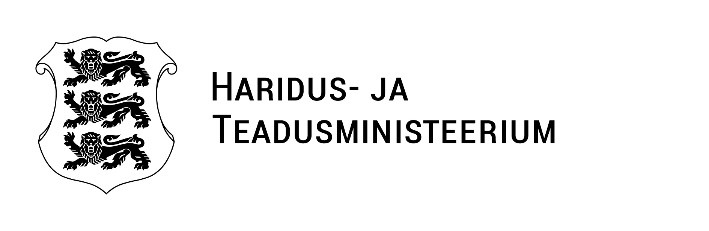 kantsleri käskkiri